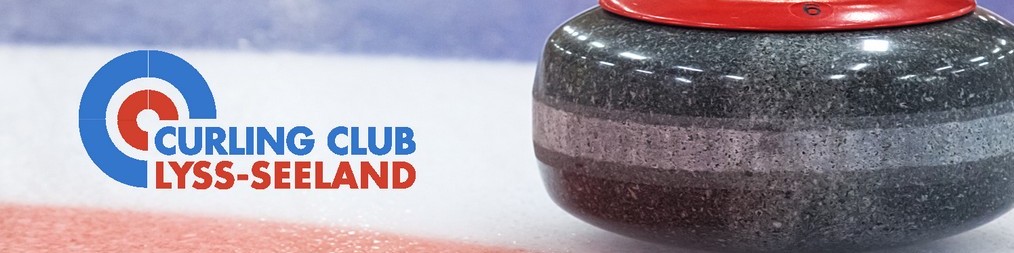 Anmeldung zum Chlouser-Turnier vom 26.11.2022Bitte ausfüllen und gleich abschicken / oder abgebenName / Vorname	 	Telefon		E-Mail		Ich / Wir nehmen als Spieler teil			      (Anzahl Personen)Ich / Wir nehmen am Nachtessen teil			      (Anzahl Erwachsene)			      (Anzahl Kinder)Ich nehme folgendesDessert mit:		(Bei zu vielen Dessertspenden werden wir dies koordinieren, merci schon jetzt)Bemerkungen:		Anmeldeschluss: Freitag 18. November 2022Anmeldung abgeben / zusenden an: Marianne Wittwer, Aareweg 6c, 2557 Studen E-Mail: wittwer.marianne@bluewin.ch										Natel: 079 487 26 88